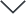 姓名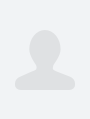  性别：性别	 年龄：年龄	 电话：电话号码邮箱：邮箱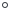 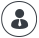 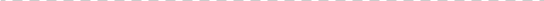 意向岗位：求职岗位	意向城市：求职城市期望薪资：期望薪水	求职类型：求职类型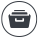 -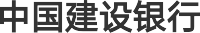 客户经理【需求收集】负责跟销售部，运营部，采购部，客服部，数据组进行沟通，收集整理需求，结合产品逻辑，通过市场调研，进行筛选过       滤，确保需求的完整且合理，输出产品PRD。【功能设计】通过AXURE RP7.0制作网页及功能原型，确保页面逻辑清晰，功能完整，交互合理。【需求评审排期】主动联系相关技术业务人员进行需求评审会，确保技术可行性及评估实现成本，并确定排期，并记录跟踪至功能上线。【功能迭代】通过对竞品平台（惠民网，进货宝）的了解，对现有功能进行，页面交互进行改进。并获取当下最新的页面设计形式，跟        UI进行沟通改进。【BUG修复】对mis后台,odoo进销存系统，wms仓库管理系统产生的数据异常，功能异常进行全系统的查询及定位异常环节，制定方案，主动推进修复数据。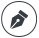 职业规划目标运营经理，结果导向，当资源充分的，我们会觉得“正确的做事很重要”；当资源出现瓶颈的时候，“做正确的事”就变得很重要，例如被分派了一个重要的事，我们的目标是做好这件事；而一旦资源出现了瓶颈“做正确的事”就立刻变得更重要了； 相信命运，但也不完全相信，如果给我一个机会我会奋力抓住。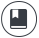 -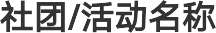 职位紧紧与求职职位的任职要求和岗位工作内容相结合，体现自己与之相关的经历、能力、性格、品质等等。内容应精简干练，要有结果导向思维和数据化思维，实践成果和收获一定要写，且要用量化的数据或实际的评价来展现。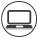 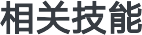 填写技能最好和求职岗位的相关性较高，主要包含专业技能、专业课程。如果实在技能较少可以写办公软件方面的技能并说明掌握程度。